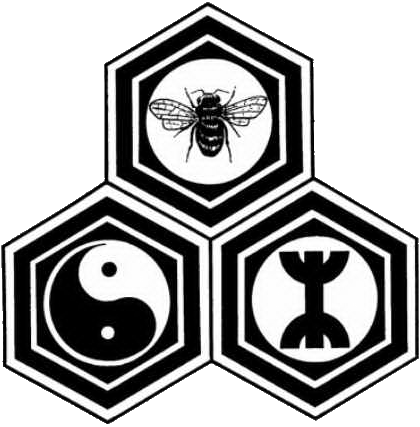 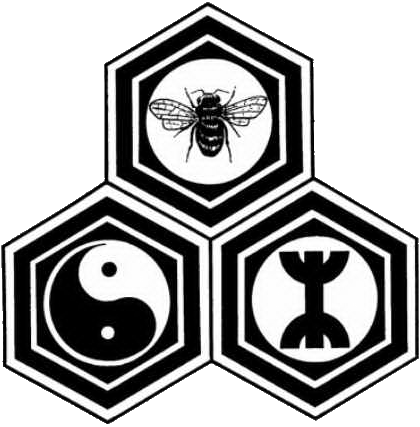 IntroductionA drug is a chemical substance which brings about a change in a person’s emotional state, body functioning, or behaviour.  This definition includes many substances which might not immediately be considered as drugs, such as solvents, alcohol, tobacco and caffeine.The findings of surveys undertaken across Wales and locally indicate that substance misuse is a major threat to individuals, families and the wider community.  One of the most worrying features identified by surveys is that substance misuse appears to be progressively affecting a younger population.This policy has been informed by partnership working with the Local Authority, Police and Healthy Schools and is intended to assist our school/setting to:Respond to any incidents of substance misuse which may occur on school/setting premises; Respond to any safeguarding issues associated with either the child’s* substance misuse or someone else’s.This policy has been developed in the context of "Working Together to Reduce Harm”, published in 2008.  This guidance is the Welsh Government's 10 year substance misuse strategy which aims to set out a clear national agenda for tackling and reducing the harm associated with substance misuse in Wales. This policy also alerts the reader to the substances and issues causing concern locally in Caerphilly. The Strategy sets out an approach to tackling and covers the full range of substances that are misused:Tobacco including alternative methods such as e-cigarettes and vaping pensAlcohol Illegal drugs such as heroin, cocaine, MDMA/ecstasy, amphetamines, LSD and cannabis New Psychoactive Substances such as smoke-able herbal based mixes (Spice) and powders (Gogaine)   Prescription only medicines (POM) such as Opiate based medication (Codiene/Tramadol), Benzodiazepines (Diazepam/Valium), anti-anxiety medication (Xanax/Alprazolam), ADHD medication (Ritalin) and Anti-Epileptic medication (Gabapentin/Pregabalin)  Over the counter medicines (OTC) such as codeine based preparations (Solpadine), Cold and Flu medications (Night Nurse), Sedative Antihistamines (Nytol) and Decongestants (Pseudoephedrine/ephedrine)  Volatile substances such as aerosol propellants, butane, solvents, glues and nitrous oxideThis document should be read in conjunction with the school’s/setting’s other policies and has particular links with those related to safeguarding and behaviour. Sources of information and support relating to substance misuse are provided in Appendix 1. The school has a responsibility to educate pupils, so that their actions are based on knowledge and accurate information, and to enable them to have control over their lifestyle.  This policy has fully considered the Welsh Government Circular 107/2013 Guidance for Substance Misuse Education published in July 2013.*child/children refer to all children and young peopleThe most popular terminology for New Psychoactive Substances is ‘legal highs’.  However, the latter phrase can serve to reinforce the perception of a less harmful or safe substance. In this respect, this school/setting makes reference to New Psychoactive Substances. Under no circumstances will they be referred to as ‘legal highs’. The entirety of our school site is a non-smoking venue, including e-cigarettes and vaping pens. Smoking is prohibited for all children, staff and visitors on site.  Sanctions and consequences will follow in line with the school’s behaviour management policy, disciplinary procedures and other relevant protocols.  Children, staff and governors/management committee members require on-going education, so that they are able to recognise the signs of substance related activity and are able to take appropriate action.  Everyone in our school/setting is aware of the correct procedures to be followed.Parents/carers are fully involved in the delivery of the responses to incidents and have an awareness of the education programmes their children will experience within our school/setting.  Parents/carers are partners of the school/setting and will be included from the outset in anything that affects their child.2.0 PrinciplesThis policy emphasises the school’s pastoral role and proactive approach to substance misuse and its responsibility to provide appropriate education to enable children to make positive, safe choices.  The Policy also presents a clear view on handling any substance misuse issue that may arise within the school/setting. In developing this policy the school has considered its legal responsibility, the needs of pupils, carers/parents, staff, governors/management committee members, and the local community.The most effective resource in substance education to any school is the pupils. They are more likely to have an influence upon their peers than parents/carers or staff. We are seeking to create a climate in our school where pupils look out for other pupils’ welfare. Pupils are encouraged to be open, and will receive information and guidance through pastoral programmes to facilitate their learning and self protection skills.Substance misuse may be more prevalent amongst specific groups of children from particular demographics. However, this policy will ensure that whilst consideration must be given to individual circumstances, a consistent approach will be upheld in terms of detection and support of issues by school/setting staff. In this respect, the whole school will be consistent in the principles underpinning this policy and flexible with practice in order to take account of individual circumstances. The school works in association with the Local Authority and South East Wales Safeguarding Children Board to organise and facilitate training for pastoral staff, relevant non-teaching staff and governors.Application of PolicyThe school policy of substance misuse should apply:On school premises;Whilst pupils are travelling to and from school;During off-site visits/trips.Teaching and LearningBlackwood Comprehensive School takes the issue of substance misuse (including New Psychoactive Substances) seriously and seeks to give quality education on substance misuse to all pupils. The aim is to empower children to make responsible, well informed decisions about substances and, whenever possible, to resist the temptation to use them. This includes smoking cigarettes (including the use of e-cigarettes and vape pens) and drinking alcohol. This school seeks to provide accurate, unbiased information about substances to its pupils, taught through a life skills approach as an essential component of a broader programme linked to the  Foundation Phase,  Personal and Social Education (PSE), and National Curriculum Science.   The delivery of Substance Misuse Education within the school supports the United Nations Convention on the Rights of the Child (UNCRC), protecting all children and young people aged 0-17 years with their human rights;Article 6: You have the right to life and grow up to be healthy.Article 19: You should not be harmed and should be looked after and kept safe. Article 33: You should be protected from dangerous drugs.Curriculum Substance Misuse education within the school is mainly delivered as part of the PSHE programme. It also forms part of the statutory science curriculum.Secondary School SettingThe aim of Substance Misuse education is:To empower children and young people to make responsible, well informed decisions about substances used and/or misused within society. (Welsh Government Circular 107/2013)Learners at KS3 will be given opportunities to:Understand the effects and risks, from the use of a range of legal and illegal substances and the laws governing their use.How to use alcohol responsibly and the risks of binge drinking.The benefits of accessing different sources of information, support and advice.Learners at KS4 will be given opportunities to:The short and longer term consequences when making decisions about personal health.The personal, social and legal consequences of the use of legal and illegal substances.The statutory and voluntary organisations which support health and emotional well-being.How to access professional health advice and personal support with confidence.The importance of sexual health and the risks involved in sexual activity including potential sexual exploitation.The organisation of the Substance Misuse Education curriculumThe organisation of the Substance Misuse Education Curriculum.Our named PSHE Co-ordinator is Mrs Hilary Brown and she is responsible for planning and evaluating the Substance Misuse Education curriculum. In Blackwood Comprehensive School we deliver SME both through discrete, planned lessons, as well as through co-ordinated cross-curricular teaching. The school devises lessons using a variety of PSHE Association-approved source materials, together with elements of the Christopher Winter Project (CCBC approved) and other resources as appropriate. Lesson content review occurs annually and is responsive to the needs of pupils as identified via learner voice activities, and the wider community through engagement with our Police Liaison Officer and the CCBC Healthy Schools team.An overview of the KS3 PSHE curriculum pertaining to legal and illegal substances can be found below:Year 7: Tobacco and the effects of smoking on the body; Caffeine, energy drinks and their effect when combined with alcohol.Year 8: The effect of specific drug use on the self and community; Managing drug related situations.Year 9: Image-enhancing drugs; Binge drinking.We welcome the involvement of visitors from external agencies to complement the core delivery by teaching staff. Our school is fully committed to delivering the All Wales School Liaison Core Programme via our Police Liaison Officer throughout the academic year.An overview of those elements relating to substances can be found below:Year 7: New and Nasty (New Psychoactive Substances).Year 8: Thinking about Drink; Rue the Day (drugs).Year 9: Double Trouble (alcohol and drugs); Spyral (theatre-in-education presentation relating to cannabis).All visitors are supported in the classroom by a teacher with up-to-date DBS status and are informed about the school’s SME policy and scheme of work.Curriculum – Substance Misuse Education within the school is mainly delivered as part of the PSHE programme. It also forms part of the statutory science curriculum.Resources used to complement the SME deliveryA separate SME policy and scheme of work has been developed to ensure the PSE Framework for Wales is fully delivered. In addition to this, the school utilises the following resources to deliver specific sessions as stated above.Spiral Drug Education Pack 1 and 2Hammered: Young People and AlcoholCannabis Education PackDrugs Catch BallDrug Facts Card GameAll Wales School Liaison Core Programme Supplementary Menu (schoolBeat.org)Good Drug DealerInvolving Outside AgenciesSubstance misuse programmes are tailored to meet the needs of all learners including those in vulnerable groups such as looked after children or children who have started to misuse substances. When necessary/appropriate, an individual plan is developed in order to meet the needs of particular children. In this respect, this school seeks to support any pupil who has substance related problems through its robust pastoral system and good working relationships with outside agencies.When outside agencies provide sessional learning opportunities for pupils, the school will ensure that: The school and the external provider have agreed the aims, content and approach to be adopted.The school has checked that the work of the agency  is known to them and is considered appropriate, in respect of safeguarding /child protection procedures.The school has made the provider aware of any relevant school/setting policies.The school has planned for the provider to be actively supported by a teacher at all times throughout the visit.Responding to Incidents and Suspicions Regarding SubstancesAll staff must be prepared for incidents of substance related activity among our pupils not only in their social life outside school, but within the school itself. Perpetrators target children of school age as a vulnerable market, so we need to be vigilant on our pupils’ behalf, taking into consideration that pupils’ are possibly being exploited and groomed to drug mule. It is important that everyone in the school, staff,  governors/management committee members,  pupils and non-teaching staff know what the substance misuse policy is, what to do and particularly, who to go to when incidents occur.The staff designated to handle such situations are: Mrs J. Wilkie, Headteacher and Mrs N. Griffiths, Assistant Headteacher and Designate for Child Protection.The Designate members of staff will maintain a close liaison with the PSHE Co-ordinator to ensure that the educational programme retains its relevance to current issues within the locality.  This will enable the PSHE sessions to provide topical structured debate that will further empower pupils to make appropriate choices. Additionally, the designate will maintain up to date knowledge of the school liaison core programme and plan where appropriate within the school substance misuse curriculum. Immediate action is needed when there is a clear risk to safety. For example:An adult collecting a child or young person appears to be under the influence of drink or drugs.Action: apply locally agreed child protection procedures, involve the Police if adult is aggressive.Substances are being supplied/easily accessed on or near school.Action: contact Police.A child/young person discloses that they are misusing drugs or their parent or other family members are misusing drugs.Action: contact social services or Gwent Ngage for specialist advice on how to respond. Guidance regarding the action to take if a member of staff encounters an incident of substance activity in school is provided in Appendix 2. This includes advice in relation to the handling of any substances. This guidance is laminated and displayed in appropriate areas around this school. When a member of staff has reasonable cause to believe that a pupil is carrying or concealing illegal substances, even if there is no allegation of misuse on school premises, a challenge will be made to the pupil.  The pupil and their belongings will be moved to an appropriate area of the school that ensures supervision by staff but privacy from other pupils.  A senior member of staff will be called to gather relevant information from the child in the presence of another member of staff, and ensure any substances found, are properly secured.  The pupil will be asked to provide an explanation of the concern, and asked to display their belongings for school staff to check.  If the pupil is not willing to comply with this request, the pupil should remain in the appropriate area whilst the Police and parents/carers are contacted.Sanctions and SupportThis school complies with the following guidance taken from the Welsh Government Circular 171/2015, Exclusions from Schools and Pupil Referral Units:In making a decision on whether or not to exclude for a drug-related offence the headteacher should have regard to the school’s published policy on substance misuse and should consult the appropriately trained members of school staff. The decision, however, will also depend on the precise circumstances of the case and the evidence available.  In some cases fixed-term exclusion may be more appropriate than permanent exclusion.  In more serious cases, an assessment of the incident should be made against criteria set out in the school’s policy.  This should be a key factor in determining whether permanent exclusion is an appropriate course of action.  In the light of the above guidance, exclusion is not an automatic response to substance misuse issues within our school, we are very aware that the differing personal circumstances of pupils must be taken into account when considering appropriate sanctions and safety measures.CommunicationAll incidents of substance misuse are reported by class teachers to the Designated Senior Person for Child Protection or the Headteacher.  All school staff understand the issues relating to confidentiality. Pupils need to be confident that their rights will be respected, but also that the paramount factor in the guarantee of confidentiality will always be the pupil’s safety. Staff receive appropriate guidance on issues of confidentiality. This school promotes a culture whereby pupils are aware that they are able to approach any member of staff with a problem, and be secure in the knowledge that in making themselves vulnerable, their trust will not be abused. Parents/carers are aware of the policy the school will follow in substance related incidents.  In this respect, a leaflet for parents/carers and children, is provided in Appendix 4. This is designed to clarify the school’s responses and responsibilities when dealing with issues of substance misuse.  This school provides this leaflet to parents at the start of their children’s learning journey with this school.Dealing with the MediaSubstance use and misuse incidents can potentially receive a high level of media attention.If the school receives enquiries from any media source, the Headteacher will direct the journalist or reporter to;Stephen PughCorporate Communications Manager, Corporate Services Communications, Ty Penalta, Ystrad Mynach, Hengoed, CF82 7PG 01443 864264 / pughs@caerphilly.gov.ukUnder no circumstances will the names of individuals be released to the media.Equality StatementThis school recognises that people have different needs, requirements and goals and we will work actively against all forms of discrimination by promoting good relations and mutual respect within our community and between pupils, parents, staff, governors/management committee members and partners. 

We will also work to create equal access to support, for everyone, irrespective of ethnic origin, sex, age, marital status, sexual orientation, disability, gender reassignment, religious beliefs or non-belief, use of Welsh, BSL or any other language, nationality, responsibility for any dependents or any other reason which cannot be shown to be justified.Monitoring the PolicyAll staff are required to provide a signature to indicate that they have read and understood this policy. The Headteacher ensures that written records are maintained of any incidents. Regular reports will be shared with the Child Protection link Governor/Management Committee Member.  Effective monitoring of the Policy will ensure that observations of the Substance Misuse Education lessons have taken place and that any input via external providers is appropriately evaluated. The Headteacher is responsible for the oversight of the completion of this process.An annual report is submitted to the Governing Body/Management Committee at the end of the academic year.Policy Approved by………………………………………….Chair of Governors/Management CommitteePolicy Implemented by ………………………………………HeadteacherDate of Implementation……………………………………..Date of Review……………………………………………….This Policy will be reviewed every 2 years and updated in the light of any changes in legislation.Appendix 1 – Sources of Information and SupportAppendix 2 – Staff guide to be displayed in public areas of the schoolMrs N. Griffiths Assistant Headteacher will make  contact with relevant outside agencies to initiate appropriate action when necessary. However, the effectiveness of class teachers who have a rapport with their pupils cannot be over emphasised. They are invaluable both in acting as ‘early warning systems’ in identifying substance use and misuse amongst pupils, and in providing a sympathetic ear to pupils who might be diffident in seeking help for themselves or their friends. The following guidance should be viewed within this context. Assess whether there a medical emergency.  If there is a medical emergency, call an ambulance immediately. If pupil is hallucinating, Do Not Challenge his/her statement or perceptions. This could be dangerous. Try to remove the pupil to a quiet, non-threatening environment.Contact the Designated Senior Person for Child Protection or the Headteacher without delay. They will make an early decision to inform the parents/carers.  It is always advisable, when the initial emergency is over, to contact parents/carers for information and consultation.If any substance is willingly surrendered, seize and retain the substance concerned and transfer it to the Designated Senior Person for Child Protection or Headteacher. If it is believed substances are present but pupils will not agree to surrender possessions, the pupil should be isolated while the Police are called.  During the isolation of a pupil more than one adult should be present.Any substances recovered must be held in a secure location until Police can advise further.Complete a Substance Misuse Recording Form and ensure it is passed immediately to the Designated Senior Person for Child Protection or Headteacher.Make an early decision on which other agencies also need to be informed or involved. For example, Educational Welfare Officer, Social Services, Police and Educational Psychologist.Consult with School Community Police Officer regarding legal implications of the situation.  A request should also be made that Police collect the secured suspicious substances the same working day.Decide if situation warrants informing general/particular pupil population.Liaise with other agencies involved regarding longer-term pupil counselling, family involvement and service availability.Consider if review of school/setting policy or curriculum provision is required as a result of incident.Handling of SubstancesCare should be taken when handling any substance suspected of being a drug.  If possible disposable gloves should be worn.  These are kept with the first aid kit located in the medical room in the first aid cupboard. If these are not available, care should be taken to wash hands immediately after handling.Needles and syringes which may be found on school premises should be handled with great care to avoid needle-stick injuries.  In the first instance the Headteacher and site manager are responsible for ensuring the site is made safe.  The sealable sharps disposal box, specifically designed for the disposal of needles and syringes is located in the medical room. The sealable sharps disposal box should always be stored in a safe and secure location within the school. In the event of a needle stick injury to any party, urgent medical advice should be sought.Responding to Substance Misuse Related IncidentsWhat to do when:	Handling of SubstancesIf possible, disposable gloves should be worn. These are kept within the first aid kit. If these are not available, care should be taken to wash hands immediately after handling.All needles and syringes found on school/setting premises should be handled with great care and safely removed to a sealable sharps disposal box. In the first instance the Head teacher and site manager are responsible for ensuring the site is made safe.  The first aid kit is located in the medical room in the first aid cupboard.The sealable sharps disposal box is located in the medical room.In the event of a needle stick injury to any party, urgent medical advice should be sought.Please refer to Appendix 2 within the School’s Substance Misuse Policy for a full overviewAppendix3 – Substance Misuse Incident Recording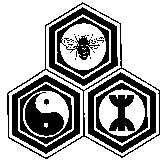 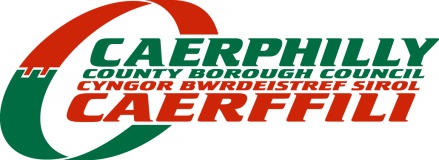 Substance Misuse Incident Recording Form at __________________(School/Setting)Initial incident category (Please circle)Police representative removing substance from school/setting site:Appendix 4 – Information for Parents/ Carers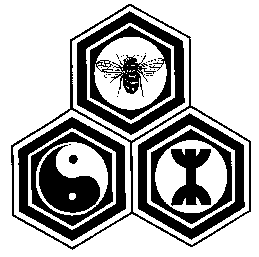 Appendix 5 – Pupil Guidance on Substance Misuse Activity in School/ Setting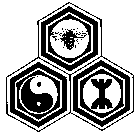 OrganisationContact DetailsAll-Wales School Liaison Core Programmewww.schoolbeat.orgBlackwood BasementInformation drop in centre open to all 11-25 years olds providing support and advocacy. 01495 235511@youth4u1Drug and Alcohol Helpline Waleswww.dan247.org.uk0808 808 2234FRANK Friendly and confidential advice to support individuals with substance misuse issues www.talktofrank.com SMS: 82111Free phone helpline 24/7: 0300 123 6600Gwent N-gageDrug and alcohol support for young people (under 18) across Gwentwww.choices.cymru0333 320 2751Gwent Drug and Alcohol Services (GDAS) Help and support for anyone over 18 concerned about substance misusewww.gdas.wales0333 999 357701495 233403 (Blackwood)02920 868675 (Caerphilly)Help Me QuitFree support to help quit smokingwww.helpmequit.wales0333 320 2219WEDINOSA harm reduction programme, that analyses substances for identification and content www.wedinos.orgadmin@wedinos.orgDate of incidentTime of incidentLocationStaff involvedPupils involvedOthers involvedDrug-related litter/ ParaphernaliaDrug-related litter/ ParaphernaliaPossessionPossessionSupplySupplyUnder the influenceUnder the influenceNon learner/memberNon learner/memberSuspicion/allegationSuspicion/allegationDescription of incidentAction takenBy whomBy whomRecorded by(Please print)PositionPositionDoes the incident require a referral to Gwent Ngage (0333 320 2751)?Yes / NoDate:Substance/item of concern foundYes / NoYes / NoYes / NoYes / NoYes / NoDescription of itemRemoved bySignatureTimeLocation secured atSignatureTimeWitnessed bySignatureTimePrint NamePositionTimeDateSignature